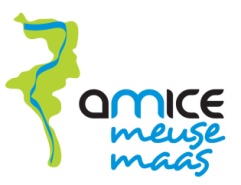 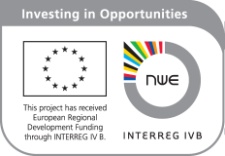 AMICE FINAL CONFERENCEBridging Gaps! March 13-15 2013 - Sedan, FRANCEPoster submissionSubmitTitleSubtitleAuthor 1Author 2Abstract